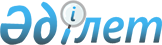 Об организации приписки к призывному участку граждан 1995 года рождения проживающих на территории района Т.Рыскулова в 2012 годуРешение акима района Т.Рыскулова Жамбылской области от 16 января 2012 года № 2. Зарегистрировано Управлением юстиции района Т.Рыскулова от 20 февраля 2012 года № 6-8-134      Примечание РЦПИ:

      В тексте сохранена авторская орфография и пунктуация.

      В соответствии с подпунктом 13) пунктом 1 статьи 33 «О местном государственном управлении и самоуправлении в Республике Казахстан» Закона Республики Казахстан от 23 января 2001 года, пунктом 3 статьи 17 Закона Республики Казахстан от 8 июля 2005 года «О воинской обязанности и воинской службе» и Постановления Правительства Республики Казахстан от 5 мая 2006 года № 371 «Об утверждении Правил о порядке ведения воинского учета военнообязанных и призывников в Республике Казахстан», РЕШИЛ:



      1. Начальнику государственного учреждения «Отдел по делам обороны района Т.Рыскулова Жамбылской области» К.Ердосову (по согласованию) рекомендовать в 2012 году провести приписку для воинского учета к призывному участку граждан мужского пола 1995 года рождения, проживающие на территории района Т. Рыскулова.



      2.Акимам аульных округов обеспечить явку юношей 1995 года к призывному участку к приписке, оповестить о призыве к приписке в государственное учреждение «Отдел по делам обороны района Т.Рыскулова Жамбылской области» 



      3.Коммунальному государственному учреждению «Отдел образования, физической культуры и спорта акимата района Т.Рыскулова» обеспечить организованное и своевременное направление граждан мужского пола 1995 года рождения, обучающихся в учреждениях образования района в призывной участок по согласованному графику с государственным учреждением «Отдел по делам обороны района Т.Рыскулова Жамбылской области».



      4.Рекомендовать главному врачу коммунального государственного казенного предприятия «Центральная районная больница Т.Рыскуловского района управления здравоохранения акимата Жамбылской области» Ш.Мырзалиеву (по согласованию) провести во время проведения приписки к призывному участку медицинское освидетельствование для установления степени годности граждан к воинской службе в порядке, определяемом Постановлением Правительства Республики Казахстан от 30 января 2010 года № 44 «Об утверждении Правил проведения военно-врачебной экспертизы и Положения об органах военно-врачебной экспертизы».



      5.Рекомендовать начальнику государственного учреждения «Отдел внутренних дел района Т.Рыскулова Департамента внутренних дел Жамбылской области» С.Ашималиев (по согласованию) в пределах своей компетенции осуществлять розыск и задержание лиц, уклоняющихся от исполнения воинской обязанности.



      6.Контроль за исполнением настоящего решения возложить на заместителя акима района А.Карсыбаева.



      7.Настоящее решение вступает в силу со дня государственной регистрации в органах юстиции и вводится в действие по истечении десяти календарных дней после дня официального опубликования.

      

      Аким района                                А.Нуралиев«СОГЛАСОВАНО»

Начальник государственного учреждения

«Отдел по делам обороны района

Т.Рыскулова Жамбылской области»

К.Ердосов

25.01.2012 год.Начальник государственного учреждения

«Отдел внутренних дел района Т.Рыскулова Департамента

внутренних дел Жамбылской области»

С.Ашималиев

25.01.2012 год.Главный врач коммунального государственного казенного

предприятия «Центральная районная больница Т.Рыскуловского

района управления здравоохранения акимата Жамбылской области»

Ш.Мырзалиев

25.01.2012 год
					© 2012. РГП на ПХВ «Институт законодательства и правовой информации Республики Казахстан» Министерства юстиции Республики Казахстан
				